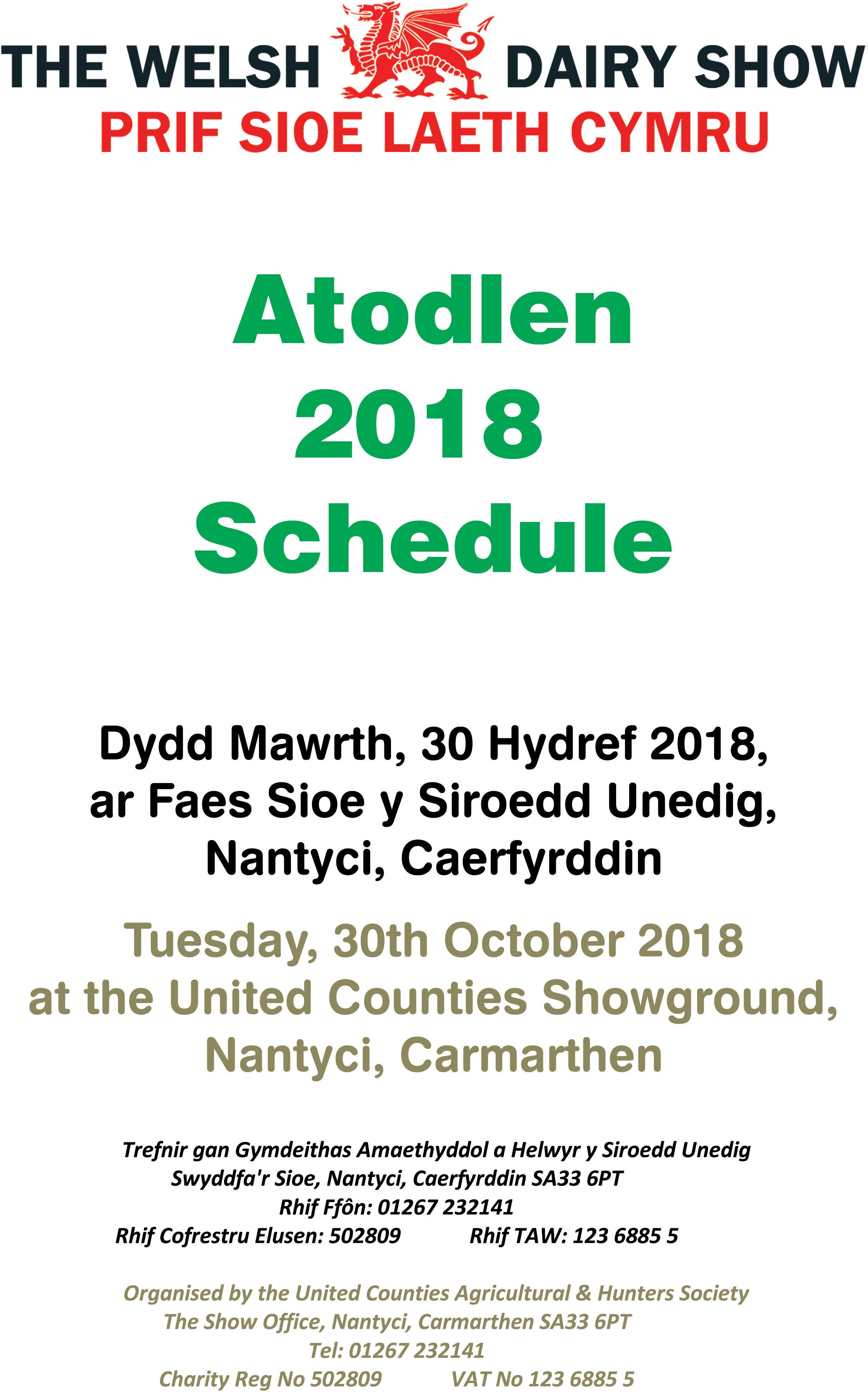 SIOE Y LLOI A'U TYWYSWYR THE CALF AND HANDLER SHOWNoddir yn garedig gan NFU Cymru Kindly Sponsored By NFU CymruAdran y Lloi // Calf SectionBeirniad / Judge- Mr David Mann, Cernyw / CornwallDosbarthiadau'r Lloi / Calf Classes -Dosbarth / Class 1 Llo benyw a anwyd ar 1 Ionawr 2018, neu wedi hynny Heifer calf born on or after 1st January 2018		1st 278	Future Dreams Partnership, Tyfri Tequilas 	2nd 276 *Elite Brown Swiss & D & J Jenkins, Elite Jongleur Heke, 11/1/18	3rd  408	*Ricky & Emma Jones, Bliss Blooming Dollmae, 3/2/18 	Holstein Section 	1st    422  Larchwood Holstein, Larchwood Expander Patsy, 15/2/18		2nd    279  *Iwan Rhys Morgan, Erie Atticus Ella, 11/3/18 	3rd     280	*SP & SR Davies, Castellhyfryd High     Octane Rosie, 27/4/18    Dosbarth / Class 2 Llo benyw a anwyd rhwng 1 Awst 2017 a 31 Rhagfyr 2017Heifer calf born between 1st August 2017 and before 31stDec2017Coloured Section 1st 	287    *Future Dreams Partnership,	Future Dreams Excitation September Veronica, 27/9/172nd      417  *Richard & Bethan Thomas, Churchvile Sherbang Agatha, 3/8/20173rd 	288	R Norman, Trewey Legend Rosie 19, 3/10/17Holstein Section 1st   285 Iwan Rhys Morgan, Starlet Erie Sirwood Barbie, 12/9/172nd  294	*Richard & Bethan Thomas, Churchvale Dude Rhapsody, 26/12/173rd  289	C & G Thomas, Lyganlan Bex Kandy P Red, 9/10/17Dosbarth / Class 3 Llo benyw a anwyd rhwng 1 Ebrill 2017 a 31 Gorffennaf 2017 Heifer calf born between 1st April 2017 before 31st July 2017.               Coloured section 	1st       296 Future Dreams Partnership, Future Dreams Ressurection Veronica, 3/6/172nd     	299   *Alun & Carolyn Davies, Quarry Blooming Bali, 24/7/17, Sire Scherma Glenn Blooming ET PI3rd	297	Megan Jones Elite Edgard Heke, 13/6/17, Sire Albon Eins Nest Edgard PiHolstein Section 	1st 		423   Larchwood Holstein, Larchwood Denim Carys, 11/6/17Pencampwr y Lloi yn nosbarthiadau 1, 2 a 3 Champion calf in class 1,2 & 3Gwobr ariannol / Prize money: £50Champion coloured – 296 Future DreamsReserve Champion –  287 Future DreamsChampion Holstein – 285 Iwan Rhys MorganReserve Holstein – 294 Richard & Bethan Thomas  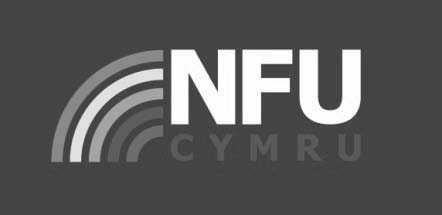 .Adran y Tywyswyr / Handlers SectionBeirniad/Judge – Mr David Mann, Zennor, St Ives, Cernyw/CornwallSponsored byDosbarth/Class 4	Tywysydd o dan 12 mlwydd oed ar ddiwrnod y Sioe.Handler under 12 yrs old on day of show.1st 	420     Enfys Wheeler2nd       300	Isaac Davies 3rd        301	Elliott Davies Dosbarth /Class 5	Tywysydd rhwng 12 ac 16 mlwydd oed ar ddiwrnod y Sioe.Handler 12 yrs old to 16 yrs on day of show.1st       308	Nia Thomas 2nd      315	Elan Thomas3rd       314	Megan Jones Dosbarth /Class 6	Tywysydd rhwng 17 a 21 mlwydd oed ar ddiwrnod y Sioe.Handler 17 yrs old to 21 yrs on day of show.Pencampwr y Tywyswyr/Champion Handler: £50 420     Enfys Wheeler Bencampwr/Reserve: £25308	Nia ThomasNoddir gan/Sponsored by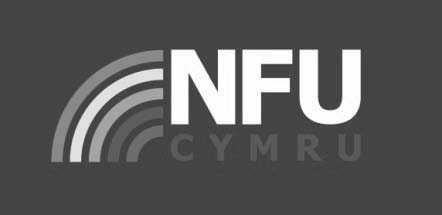 Mae trefnwyr Sioe Laeth Cymru yn cydnabod yn ddiolchgar gymorth parhaus prif noddwyr y Sioe, sef Genus PLC, HSBC Agriculture, Caws Glanbia ac NFU Cymru.The organisers of the Welsh Dairy Show gratefully acknowledge the continuing support of Genus PLC, HSBC Agriculture, Glanbia Cheese and NFU Cymru as the main Show sponsors.Sioe Laeth Cymru 2018 Welsh Dairy Show 2018Llywydd/ President:Mr David HarriesCyfanwerthu Diwydiannol/ Industrial Wholesale, Westgate,Hendy-gwyn ar Daf/WhitlandCadeirydd a Phrif Stiward/ Chairman & Chief Steward:Mr Colin Evans Bancyfelin, Caerfyrddin/CarmarthenIs-Gadeirydd/ Vice Chairman:Mr Elwyn Thomas Pontantwn,Caerfyrddin/CarmarthenCommentator / Sylwebydd Mr Meurig James Whitland MILFEDDYGON Y SIOE/ SHOW VETERINARY SURGEONSCanolfan Filfeddygol Caerfyrddin a Milfeddygon Neuadd y Farchnad, Sanclêr Carmarthen Veterinary Centre & Market Hall, St ClearsBEIRNIAID 2018 JUDGESGWARTHEG HOLSTEIN:	Mr James Tomlinson, Preston, Sir Gaerhirfryn/LancashireGWARTHEG JERSI/JERSEY:	Mrs Anna Stable, Cumbia, PrestonGWARTHEG BYRGORN LLAETHDAIRY SHORTHORN	Mr Rob Morgan, Cotan, Llandywynnog/Whitchurch,Sir Amwythig/ShropshireGWARTHEG AYRSHIRE:	Mr Andrew Broadley, Hartington, Sir Derby/Derbyshire GWARTHEG GUERNSEY:	Mrs Kim Sales, Midsomer, Norton, Gwlad yr Haf/Somerset GWARTHEG SWISS BROWNBROWN SWISS	Mr DJ Taylor, Burton, Amwythig/Shrewsbury, Sir Amwythig/ShropshireSIOE Y LLOI LLIW A'U TYWYSWYR, A DOSBARTHIADAU ARBENNIG: COLOURED CALF AND HANDLER SHOW & SPECIAL CLASSES:Mr David Mann, Zennor, St Ives, Cernyw/CornwallYR ADRAN BORTHIANT:FORAGE SECTION	Mr Dylan Jones, Trawsmawr, Sir Gaerfyrddin/CarmsADRAN Y GWARTHEG HOLSTEIN/ HOLSTEIN SECTIONDosbarth/ Class7:	Heffer Gyflo/Heifer in Calf – Noddir gan/Sponsored by HSBC Bank1st       318	Richard & Bethan Thomas, Tregibby Cavair Lustre, 3/11/16, Sire Gillette Cavair	8:	Heffer   Llaeth  a  anwyd cyn 1 Ebrill 2016/Heifer in Milk born before 1st April 2016 – Noddir gan/Sponsored by GENUS1st       321 *E & C Thomas, Gatrog Imp Jingles, 23/3/15, Sire Monument Impression2nd 	323 * E & C Thomas, Gatrog Minicio Fame, 2/12/15, Sire Bertaiola Mincio3rd      425	Larchwood Holstein, Larchwood Dyrbin Arlein, 30/9/15, Sire Lady’s Manor4th      324	*SP & SR Davies, Castellhyfryd Dempsey BJ Jean, 6/12/15, Sire Lirr Drew Dempsey9: Heffer    Llaeth a  anwyd ar ôl 1 Ebrill 2016/Heifer in Milk born after 1st April 20161st     327	*SP & SR Davies, Castellhyfryd Octane Lassie, 18/5/16, Sire Stantons High Octane2nd 	329  A H Wilson & Son/E & C Thomas, Tregibby Goodwhone Lila, 11/9/16, Sire TW Goodwhone3rd      328 Iwan Rhys Morgan/Starlet Holsteins, Sahara Attwood Barbara, 3/8/16, Sire Maple Down 1GW Attwood10: Pencampwr yr Heffrod, a fagwyd gan yr arddangoswr, yn nosbarthiadau 7, 8 a 9 Champion exhibitor bred Heifer in class 7, 8 & 9321  *E & C Thomas, Gatrog Imp Jingles, 23/3/15, Sire Monument Impression11: Pencampwr yr Heffrod Cyflo neu'r rhai sy'n Llaetha/Champion Heifer in Milk or in Calf	                         321    *E & C Thomas, Gatrog Imp Jingles, 23/3/15, Sire Monument Impression               327	*SP & SR Davies, Castellhyfryd Octane Lassie, 18/5/16, Sire Stantons High Octane12: Buwch Llaetha gyda'i hail lo/Cow in Milk with 2nd Calf – noddir gan/sponsored by 	GENUS PLC.1st    332  E & C Thomas, Moorshard Mardigras Shower, 27/10/14, Sire Mr.Moviestar Mardigras2nd 	339	* SP & SR Davies, Castellhyfryd Goldchip Rebecca,2/7/15, Sire Mr  Chassity Goldchip3rd 	336	* Iwan Rhys Morgan, I Cow Huddlesford Barbie, 6/1/15, Sire Val-Bisson Doorman13: Buwch  Llaeth   gyda'i thrydydd llo/ Cow in Milk with 3rd Calf – Noddir gan/Sponsored by HSBC Bank – noddir gan Fanc HSBC1st    341 *Iwan Rhys Morgan, Erie Goldsun Supreme Maude, 6/10/12, Sire Toc Farm Goldsun2nd   342 E & C Thomas, Normead Baxter Kansas, 8/2/13,Sire  E-T Baxter3rd   344 *Iwan Rhys Morgan, Erie Explode Lustre, 17/10/13, Sire  Wabash Way    Explode14:  Buwch Hŷn sy'n Llaetha/Senior Cow in Milk – Noddir gan/Sponsored – noddir gan1st    348 E & C Thomas, Cramar Sid Cherry, 15/9/11, Sire Pine-Tree Sid2nd   347 *SP & SR Davies, Castellhyfryd Bolton Rosie, 8/1/11, Sire Sandy Valley Bolton15: Y Grŵp Gorau o dri Anifail/Best Group of 3 Animals – Noddir gan/Sponsored byGENUS PLC(Anifeiliaid sy'n eiddo i'r un Arddangoswr/property of same Exhibitor) 1st 352	E & C Thomas2nd 350	Iwan Rhys Morgan3rd 353	E & C Thomas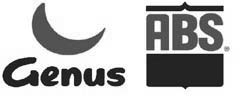 GWOBR Y GADAIR ORAU YN ADRAN Y GWARTHEG HOLSTEINTLWS PEDRAN (Parhaol)Cyflwynir yn garedig gan T. M. ac S. Phillips a'r Mab, Fferm Tŷ Mawr, Cilrhedyn, ynghydâ Gwobr Ariannol o £50.Y beirniad i ddewis y Gadair Orau ymhob un o'r Dosbarthiadau Llaetha. Bydd yr Enillydd Cyffredinol yn ennill TLWS PEDRAN.BEST UDDER AWARD IN THE HOLSTEIN SECTIONTHE PEDRAN TROPHY (Perpetual)Kindly presented by T. M. & S. Phillips a'r Mab, Fferm Ty Mawr, Cilrhedyn together with £50 Prize Money.Judge to select Best Udder in each In-Milk Class. The Overall Winner will be awarded the PEDRAN TROPHY.  341 *Iwan Rhys Morgan, Erie Goldsun Supreme Maude, 6/10/12, Sire Toc Farm GoldsunPENCAMPWRIAETH Y BRÎDYn agored i Enillwyr Dosbarthiadau 11, 12, 13, ac 14.Rosét a Sash y Pencampwr, ynghyd â £100, i Bencampwr y Brîd ym Mhencampwriaeth Gwobr y Gymdeithas Holstein Friesian; £50 i'r Cil-bencampwr.Noddir y Gwobrau Ariannol yn garedig gan Fanc HSBC.BREED CHAMPIONSHIPOpen to Winners of Classes 11, 12,13 &14Champion	Rosette and	Sash	for	Breed	Champion	Holstein	Friesian	Society Championship Award.  	341 *Iwan Rhys Morgan, Erie Goldsun Supreme Maude, 6/10/12, Sire Toc Farm GoldsunADRAN Y GWARTHEG BYRGORN GODRO/DAIRY SHORTHORN SECTIONDosbarth/Class16: Heffer Gyflo/Heifer in Calf – noddir gan/sponsored by HSBC Bank1st    355	*SVB & EA Thomas, Drisgol Belladonna 350, 17/3/17, Sire Llandovery Pricles Prophet17: Heffer  Llaeth/Heifer in Milk – noddir gan/sponsored by GENUS PLC1st 429 Carwyn Jones Crugside Thunder 2nd 358	*SVB & S A Thomas, Drisgol Waterloo 152, 21/9/16, Sire Drisgol Charlie18: Pencampwr yr Heffrod, a fagwyd gan yr arddangoswr, yn nosbarthiadau 16 ac 17/ Champion exhibitor bred Heifer in class 16, & 171st 429 Carwyn Rees- Crugside Thunder 19: Pencampwr yr Heffrod Cyflo neu'r rhai sy'n Llaetha/ Champion Heifer in Milk or in Calf 429 Carwyn Rees -Crugside Thunder 		        358 *SVB & S A Thomas, Drisgol Waterloo 152, 21/9/16, Sire Drisgol Charlie20: Buwch  Llaeth gyda'i hail neu ei thrydydd llo/ Cow in Milk with 2nd or 3rd Calf –noddir gan/sponsored by Fanc HSBC Bank                430 1st Carwyn Rees -21: Buwch Hŷn  laetha/ Senior Cow in Milk – noddir gan/sponsored by GENUS PLC1st 360	*SVB & EA Thomas Drisgol Dainty Princess 44, 18/2/10, Sire Pursuit September Storm2nd 359	* SVB & EA Thomas Drisgol Church Daisy 5, 16/9/11, Sire Panorama Landmine 22: Y Grŵp Gorau o dri Anifail (sy'n eiddo i'r un Arddangoswr)/ Best Group of 3 Animals (property of same Exhibitor) – noddir gan/sponsored by GENUS PLC1st 361	SVB & EA Thomas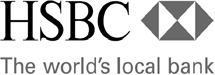 PENCAMPWRIAETH Y BRÎDYn agored i Enillwyr Dosbarthiadau 19, 20, 21, a 22Rosét a Sash y Pencampwr, ynghyd â £100, i Bencampwr y Brîd; £50 i'r Cil-bencampwr.Noddir gan Fanc HSBCBREED CHAMPIONSHIPOpen to Winners of Classes 19, 20, 21 & 22Champion Rosette and Sash for Breed Champion £100 Reserve £50Sponsored by HSBC  360	*SVB & EA Thomas Drisgol Dainty Princess 44, 18/2/10, Sire Pursuit September Storm359	* SVB & EA Thomas Drisgol Church Daisy 5, 16/9/11, Sire Panorama LandminADRAN Y GWARTHEG JERSI/ JERSEY SECTIONDosbarth/Class23: Heffer Gyflo/ Heifer in Calf – noddir gan/sponsored by Fanc HSBC Bank1st 364	*Future Dreams Partnership, Future Dreams Geminis Bloossom   14/3/172nd 362	*Glanmor Jerseys, Glanmor Jebb Elisha, 10/5/16, Sire Irishtawns Iatola Jebb24: Heffer  Llaeth / Heifer in Milk – noddir gan/sponsored by GENUS PLC1st   365	*Iwan Rhys Morgan, Erie Oliver-P Elsie, 25/6/15,Sire Dutch Hollow Oliver P2nd   367 *Glanmor Jerseys, Glanmor Colton Wild Thing, 16/3/16, Sire Chilli Action Colton3rd    366 *Carpenter & Evans, Nicel Champion Silver, 29/2/16, Sire         Jubilee Champion25: Pencampwr yr Heffrod, a fagwyd gan yr arddangoswr, yn nosbarthiadau 23 a 24/ Champion exhibitor bred Heifer in class 23, & 24.365	*Iwan Rhys Morgan, Erie Oliver-P Elsie, 25/6/15,Sire Dutch Hollow Oliver P26: Pencampwr yr Heffrod Cyflo neu'r rhai sy'n Llaetha/ Champion Heifer in Milk or in Calf – 365	*Iwan Rhys Morgan, Erie Oliver-P Elsie, 25/6/15,Sire Dutch Hollow Oliver P364	*Future Dreams Partnership, Future Dreams Geminis Bloossom   14/3/17           27: Buwch  Llaeth gyda'i hail lo/ Cow in Milk with 2nd Calf – 1st 371	Glanmor Jerseys, Glanmor Chief Porffor, 16/6/15, Sire Saxaun Kaiser Chief2nd 373	* Anwen Thomas, Gatrog Tequila Dream, 25/8/15, Sire Tower Vue Prime Tequila3rd 369	Cerian Jones, Rapid Bay -Uk Rummen TJ Lotus, 28/4/15, Sire Rapid Bay-UK Rummen28: Buwch  Llaeth  gyda'i thrydydd llo/ Cow in Milk with 3rd Calf – noddir gan/Sponsored by GLANBIA1st    374 *Glanmor Jerseys, Glanmor Wizard Rest, 10/6/13, Sire Glanmor Belmont Welsh Wizard2nd  375	*Glanmor Jerseys, Glanmor Cavalia Hawaii, 20/10/13, Sire Lercrest Cavalia3rd 421    Iwan Rhys Morgan, Rapidbay-UK, Grandious J Rumer, 3/2/14, Sire Rapidbay Connection Grandious29: Buwch Hŷn  Llaeth / Senior Cow in Milk – noddir gan/Sponsored by GLANBIA1st   378	*Glanmor Fantom Scary Scream, 30/10/11, Sire Altamont Fantom 2nd  380	*Future Dreams Partnership, Mydrim Tequilas Tara EX9430: Y Grŵp Gorau o dri Anifail (sy'n eiddo i'r un Arddangoswr)/ Best Group of 3 Animals (property of same Exhibitor) – noddir gan/Sponsored by GENUS PLC1st 383	Glanmor JerseysPENCAMPWRIAETH Y BRÎDYn agored i Enillwyr Dosbarthiadau 26, 27, 28, a 29.Rosét a Sash y Pencampwr,.BREED CHAMPIONSHIPOpen to Winners of Classes 26,27, 28, & 29Champion Rosette and Sash for Breed Champion 374 *Glanmor Jerseys, Glanmor Wizard Rest, 10/6/13, Sire Glanmor Belmont Welsh Wizard378	*Glanmor Fantom Scary Scream, 30/10/11, Sire Altamont Fantom TARIAN CAWS NANTYBWLAMae Caws Nantybwla, yn garedig, wedi cynnig Tarian ar gyfer Prif Fridiwr y Gwartheg Jersi a Phrif Arddangoswr y Gwartheg Jersi yn Sioe Laeth Cymru. Y pwyntiau i'w casglu ar sail canlyniadau'r dosbarth yn unig.TARIAN CAWS NANTYBWLA SHIELDCaws Nantybwla have kindly offered a Shield for both the Premier Jersey Breeder & Premier Jersey Exhibitor at the Welsh Dairy Show. Points to be from class results only.GWOBR Y GADAIR ORAU YN ADRAN Y GWARTHEG JERSITLWS FREELAND (Parhaol), er cof am Mr Ian Plumb, Plasycerdin, Llangynin.Y beirniad i ddewis y Gadair Orau ymhob un o'r Dosbarthiadau Llaetha. Bydd yr Enillydd Cyffredinol yn ennill TLWS FREELAND.BEST UDDER AWARD IN THE JERSEY SECTIONTHE FREELAND TROPHY (Perpetual) In memory of Mr Ian Plumb, Plasycerdin, Llangynin.Judge to select Best Udder in each In-Milk Class. The Overall winner will be awarded the FREELAND TROPHY.374	*Glanmor jerseys ADRAN Y GWARTHEG GUERNSEY/ GUERNSEY SECTIONDosbarth/Class31: Heffer Gyflo/Heifer in Calf – noddir gan/Sponsored by Fanc HSBC BankNo Entries  32: Heffer  Llaeth /Heifer in Milk – noddir gan/Sponsored by GENUS PLC1st 384	*Glanmor Legend Okapi, 21/12/15, Sire Carlee Crest Gaumpy Legend33: Pencampwr yr Heffrod, a fagwyd gan yr arddangoswr, yn nosbarthiadau 31 a 32Champion exhibitor bred Heifer in class 31, & 32.34: Pencampwr yr Heffrod Cyflo neu'r rhai sy'n Llaetha/Champion Heifer in Milk or in Calf – noddir gan/Sponsored by Wynnstay384	*Glanmor Legend Okapi, 21/12/15, Sire Carlee Crest Gaumpy Legend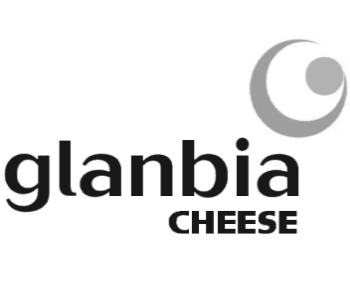 35: Buwch  Llaeth gyda'i hail lo/ Cow in Milk with 2nd Calf – noddir gan/Sponsored by Fanc HSBC Bank1st 386	Glanmor Jerseys, Brynmor Westword 50, 9/12/14, Sire Dairyman Mint Phonze2nd 418   R Norman, Brynmor Peggy 50, 20/9/14,Sire Cadbury Pretty    wizzard36: Buwch  Llaeth  gyda'i thrydydd  llo/ Cow  in  Milk  with  3rd Calf – noddir gan/Sponsored by GLANBIA                   1st 419 R Norman,37: Buwch Hŷn Llaeth / Senior Cow in  Milk – noddir gan/Sponsored by GLANBIA1st  387	Glanmor Jerseys/C & H Evans, Briddlesford Laredos Bluebell, 28/7/10, Sire Oak Knob Maxie Laredo2nd 419    R Norman, Bourton Fiona 13, 3/7/12, Sire Pine ridge    Double38: Y Grŵp Gorau o dri Anifail (sy'n eiddo i'r un Arddangoswr)/ Best Group of 3 Animals (property of same Exhibitor) – noddir gan/Sponsored by Wynnstay.     389	Glanmor Jerseys      419  R Norman, PENCAMPWRIAETH Y BRÎDYn agored i Enillwyr Dosbarthiadau 34, 35, 36, a 37.Rosét a Sash y Pencampwr, Noddir gan Fanc HSBC.BREED CHAMPIONSHIPOpen to Winners of Classes 34, 35,36, & 37Champion Rosette and Sash for Breed ChampionPrize Money sponsored by HSBC 387	Glanmor Jerseys/C & H Evans, Briddlesford Laredos Bluebell, 28/7/10, Sire Oak Knob Maxie Laredo2nd 419    R Norman, Bourton Fiona 13, 3/7/12, Sire Pine ridge    DoubleADRAN Y GWARTHEG AYRSHIRE/ AYRSHIRE SECTIONDosbarth/Class39: Heffer Gyflo/ Heifer in Calf – noddir gan/sponsored by Fanc HSBC Bank1st  390	*P & S Williams, Willhome Barney Peggy, 4/2/17, Sire CT Barney Rubble40: Heffer  Llaeth / Heifer in Milk – noddir gan/sponsored by GENUS PLC1st  393	*Phillip Reed, Rhos Cacyked Dancer,5/6/16, Sire LA Sapiniere Cacyked2nd  392	*P & S Williams, Willhome Barney Mitzy, 21/5/15, Sire CT Barney   Rubble3rd  391	*P & S Williams, Willhome Barney Pansy 3, 3/5/16, Sire CT Barney   Pansy Rubble41: Pencampwr yr Heffrod, a fagwyd gan yr arddangoswr, yn nosbarthiadau 39 a 40/ Champion exhibitor bred Heifer in class 39 & 401st  393	*Phillip Reed, Rhos Cacyked Dancer,5/6/16, Sire LA Sapiniere Cacyked42: Pencampwr yr Heffrod Cyflo neu'r rhai sy'n Llaetha/ Champion Heifer in Milk or in Calf –– noddir gan/sponsored by GLANBIA  393	*Phillip Reed, Rhos Cacyked Dancer,5/6/16, Sire LA Sapiniere Cacyked  392	*P & S Williams, Willhome Barney Mitzy, 21/5/15, Sire CT Barney   Rubble43: Buwch  Llaeth gyda'i hail lo/ Cow in Milk with 2nd Calf – noddir gan/sponsoredFanc HSBC Bank1st   395	*P & S Williams, Willhome Barney Flo 2 VG87, 24/4/15, Sire CT Barney Rubble44: Buwch sy'n Llaetha gyda'i thrydydd llo/ Cow in Milk with 3rd Calf – noddir gan/sponsored by GLANBIA1st   396	*P & S Williams, Willhome Challenger Amanda VG88, 1/9/13, Sire W Challenger45: Buwch Hŷn  Llaeth / Senior Cow in Milk – noddir gan/Sponsored by GLANBIA1st  399	Phillip Reed, Sandyford Dreamy Bella, 1/7/12, Sire Nexus Dreamer2nd  398	*P & S Williams, Willhome Ristourn Mary 2 Ex93,6/5/12, Sire L Ristourn3rd  397	*P & S Williams, Willhome Ristourn Fanny Ex92, 11/11/11, Sire L. Ristourn46: Y Grŵp Gorau o dri Anifail (sy'n eiddo i'r un Arddangoswr)/ Best Group of 3 Animals (property of same Exhibitor) – noddir gan/Sponsored by1st  400	P & S Williams2nd  401	P & S WilliamsPENCAMPWRIAETH Y BRÎDYn agored i Enillwyr Dosbarthiadau 42, 43, 44, a 45.Rosét a Sash y Pencampwr, ynghyd â £100, i Bencampwr y Brîd; £50 i'r Cil-bencampwr.Noddir gan GENUS PLC.BREED  CHAMPIONSHIPOpen to winners of Classes 42, 43,44, & 45 Champion Rosette and Sash for Breed ChampionPrize Money sponsored by GENUS PLC.399	Phillip Reed, Sandyford Dreamy Bella, 1/7/12, Sire Nexus Dreamer              393	*Phillip Reed, Rhos Cacyked Dancer,5/6/16, Sire LA Sapiniere CacykedADRAN Y GWARTHEG SWISS BROWN/ BROWN SWISS SECTIONDosbarth/Class47: Heffer Gyflo/ Heifer in Calf – noddir gan/ Sponsored by Fanc HSBC Bank 48: Heffer  Llaeth / Heifer in Milk – noddir gan/ Sponsored by Wynnstay.1st  413   Ricky & Emma Jones, Keder Blooming     Snowdrop	  18/3/15, Sire Scherma Glem Blooming2nd 402	P & S Williams, St.Michael Sebastian Annabelle 4th, 25/2/16, Sire F Sebastian3rd 414   Ricky & Emma Jones, St Micheal Joker Mistletoe                25/1/16, Sire Alliance Glenn Joker	49: Pencampwr yr Heffrod, a fagwyd gan yr arddangoswr, yn nosbarthiadau 47 a 48/ Champion exhibitor bred Heifer in class 47, & 48.414   Ricky & Emma Jones, St Micheal Joker Mistletoe                   25/1/16, Sire Alliance Glenn Joker	50: Pencampwr yr Heffrod Cyflo neu'r rhai sy'n Llaetha/ Champion Heifer in Milk or in Calf – 413   Ricky & Emma Jones, Keder Blooming     Snowdrop	  18/3/15, Sire Scherma Glem Blooming51: Buwch  Llaeth gyda'i hail lo/ Champion Heifer in Milk or in Calf – noddir gan/ sponsored by GLANBIA1st 403	P & S Williams, Elite Vivd Lovely, Sire Vivid52: Buwch   Llaeth  gyda'i thrydydd  llo/ Cow  in  Milk  with 3rd Calf – noddir gan/Sponsored by Fanc HSBC Bank1st 405	Richard & Bethan Thomas, Moorcourt Manchester Agatha, 3/8/14, Sire Cozy Nook W Manchester53: Buwch Hŷn  Llaeth / Senior Cow in  Milk – noddir gan/ Sponsored by GENUS PLC1st 406	Elite Swiss/Willhome, Elite Manchester Lovely, Sire Manchester54: Y Grŵp Gorau o dri Anifail (sy'n eiddo i'r un Arddangoswr)/ Best Group of 3 Animals (property of same Exhibitor) – noddir gan/ Sponsored by GENUS PLC1st  407	P & S Williams PENCAMPWRIAETH Y BRÎDYn agored i Enillwyr Dosbarthiadau 50, 51, 52, a 53.Rosét a Sash y PencampwrNoddir gan GENUS PLC.BREED  CHAMPIONSHIPOpen to Winners of Classes 50, 51, 52 & 53 Champion Rosette and Sash for Breed ChampionPrize Money sponsored by GENUS PLC. 403	P & S Williams, Elite Vivd Lovely, Sire Vivid            406	Elite Swiss/Willhome, Elite Manchester Lovely, Sire ManchesterDOSBARTHIADAU ARBENNIG/ SPECIAL CLASSES(SP1. PRIF BENCAMPWR YR HEFFROD/ SUPREME CHAMPION HEIFERYn agored i Bencampwr yr Heffrod o bob Brîd.Y Pencampwr i ennill Her Tlws y Prif Bencampwr HSBC, ynghyd â £400; y Cil-bencampwr i ennill £200. Noddir y Gwobrau Ariannol yn garedig gan Fanc HSBC.Open to Breed Champion Heifer from each Breed.Champion to receive the HSBC Supreme Challenge Trophy and £400 Prize Money and Reserve Champion £200 kindly sponsored by HSBC.Champion  393   *Phillip Reed, Rhos Cacyked Dancer,5/6/16, Sire LA Sapiniere Cacyked  Reserve Champion  321  *E & C Thomas, Gatrog Imp Jingles, 23/3/15, Sire Monument ImpressionSP2. HEFFER A FAGWYD GARTREF (DOSBARTH ARBENNIG)/ HOME-BRED HEIFER  (SPECIAL)Cyflwynir y Cwpan Her yn garedig gan deulu y diweddar Mr Bryan Davies (Cyn-Brif Weithredwr UCAS) am yr Heffer orau a Fagwyd Gartref yn Adran yr Heffrod. Y Cwpan ynghyd â Gwobr Ariannol o £100. Challenge Cup kindly presented by the family of the late Mr. Byrnan Davies (Past-Chief Executive of UCAS ) for the highest placed Home-bred Exhibit bred in the Heifer Section . The Cup together with £100 Prize Money.Champion  393   *Phillip Reed, Rhos Cacyked Dancer,5/6/16, Sire LA Sapiniere Cacyked  Reserve Champion  321  *E & C Thomas, Gatrog Imp Jingles, 23/3/15, Sire Monument ImpressionSP3. GRŴP O DRI RHYNGFRID/ INTER-BREED GROUP OF THREEDim ond y Grŵp Buddugol o bob Brîd a fydd yn gymwys i gystadlu yn y gystadleuaeth hon. Cyflwynir y Cwpan Her yn garedig gan Messrs J. Davies a'i fab, Pencader, ynghyd â Gwobrau Ariannol a noddir gan Genus plc, sef: £100, £60, £50, £40 a £35.Only First Prize Winning Group from each Breed Section eligible to compete. Challenge Cup kindly presented by Messrs. J. Davies & Son, Pencader, together with Prize Money of £100; £60; £50,£40,£35, sponsored by Genus plc.1st Gelligatrog   (Holsteins)2nd Glanmor Jerseys 3rd Willhome (Ayrshires)SP4. DOSBARTH ARCHWILIO CYNHYRCHIANT RHYNGFRID HSBC AGRICULTURE/ THE HSBC AGRICULTURE INTER-BREED PRODUCTION INSPECTION CLASS(Llenwch y ffurflen ganiatâd/Please fill consent form)Cyflwynir y Tlws Parhaol yn garedig gan Fanc HSBC.Dylid anfon y Tystysgrifau Cofnodi Llaeth i Swyddfa'r Sioe erbyn 11 Hydref 2018. Noddir y Gwobrau Ariannol gan Fanc HSBC: £100, £60, £50, £40, £30 a £20.Rheolau'r Gystadleuaeth:Yn agored i bob brîdBydd cofnodion y ddau gyfnod llaetha diwethaf yn cael eu hystyried.Dyfernir pwyntiau am y bwlch rhwng y dyddiad lloia yn y cyfnod llaetha cyntaf, a'r dyddiad sych yn yr ail gyfnod llaetha. Bydd y raddfa'n cynnig pum pwynt am bob diwrnod o dan 800 o ddiwrnodau, a minws pum pwynt am bob diwrnod dros yr 800 o ddiwrnodau.Dyrennir y pwyntiau am gynhyrchiant yn y dosbarth.Cyfanswm y cilogramau o fraster ar gyfer y ddau gyfnod llaetha – tri phwynt am bob cilogram. Cyfanswm y cilogramau o fraster ar gyfer y ddau gyfnod llaetha – pedwar pwynt am bob cilogram.Bydd y pwyntiau hyn yn cael eu pwysoli'n unol â chyfartaledd Cofnodion Llaeth Cenedlaethol pob brîd ym mis Hydref 2017, gydag enwadur cyffredin yn cael ei bennu.Anifail a Fagwyd gan yr Arddangoswr – dyfernir 500 o bwyntiau i unrhyw Anifail sy'n cystadlu a fagwyd gan yr Arddangoswr.Pwyntiau'r Archwiliad – bydd y beirniad yn dyfarnu'r pwyntiau hyn ar sail graddfa, lle bydd yr anifail gorau, ar adeg yr archwiliad, yn cael yr un faint o bwyntiau â'r anifail gorau yn yr adran gynhyrchu, gyda phwyntiau'r rhai sy'n weddill yn y dosbarth yn cael eu dyfarnu yn ôl disgresiwn y beirniad.The Perpetual Trophy kindly presented by HSBC.Milk Record Certificates to be sent to the Show Office by 11th October 2018. Prize Money £100; £60;£50; £40; £30; £20 sponsored by HSBC.Competition Rules:Open to all breedsRecords for the last two consecutive lactations will be taken into consideration.Points will be awarded for the interval between the calving date of the first of these two lactations to the dry date of the second of these two lactations. A scale of plus 5 points for each day under 800, minus 5 points for each day over 800.Points for production will be allocated in class.Total kilos of fat for both lactations - 3 points for each kilo. Total kilos of protein for both lactations - 4 points for each kilo.These points will be weighted to the National Milk Records average at October 2017 for each of the breeds with each breed being brought to a common denominator.Exhibitor Bred - 500 points will be awarded to any Entry bred by the Exhibitor.Inspection Points - awarded by the judge on a scale of points with the highest placed animal on inspection receiving the number of points achieved by the highest placed animal in the production section with the remainder of the class being allocated at the judge’s discretion. 1st SP & SR Davies Castellhyfryd Bolton Rosi2nd P & S Williams, Ristourn Mary 2 Ex93SP4A. DOSBARTH EPIL BUWCH/ COW PROGENY CLASSDyfernir y Cwpan Her, a gyflwynir er cof am y diweddar Mr A. L. Perkins, i ddau neu ragor o epilion benywaidd, o'r un fam, neu i fuwch a llo/lloi benyw a anwyd naill ai'n naturiol neu o ganlyniad i drawsblaniad embryo.Bydd y gystadleuaeth hon yn cael ei beirniadu trwy archwiliad yn unig. Gellir arddangos anifeiliaid cyflo, rhai sy'n llaetha, neu rai gwyryfol. Dylid eu harddangos yn eu priod ddosbarthiadau. Gall yr anifeiliaid fod yn eiddo i un arddangoswr neu ragor. Bydd y gwobrau ariannol yn cael eu rhannu'n gyfartal rhwng yr arddangoswyr. Noddir y Gwobrau Ariannol gan GLANBIA: £100, £75, £50 a £25.The Challenge Cup presented in memory of the late Mr. A. L. Perkins shall be awarded to two or more female progeny of the same dam or dam and daughter(s) either born naturally or the result of embryo transplant.To be judged on inspection only. Entries may be exhibited in milk or in calf or maiden. Entries to be exhibited in their respective classes. Entries may be in the ownership of one or more exhibitors. Prize money will be divided equally amongst the exhibitors. Prize Money £100; £75; £50 and £25 Sponsored by GLANBIA.1st Iwan Rhys Morgan, Nantybwla 2nd P & S Williams, Elite Lovely3rd Richard & Bethan ThomasSP5. CYSTADLEUAETH EPIL TARW/ BULL PROGENY COMPETITIONYr Enillydd i ennill TLWS COFFA T. H. EVANS.Tri llo benyw, neu ragor, o'r un tarw, a hynny o unrhyw frîd. Noddir y Gwobrau Ariannol gan Wynnstay: £100, £75, £50 a £25. Rheolau'r gystadleuaeth:Gellir defnyddio'r tarw mewn modd naturiol, neu trwy gyfrwng Ffrwythloni Artiffisial.Gall yr anifail fod yn eiddo i un arddangoswr neu ragor. Derbynnir cofrestriadau gan unigolion neu gwmnïau.Gellir arddangos anifeiliaid cyflo, rhai sy'n llaetha, neu rai gwyryfol.Bydd y gwobrau ariannol yn cael eu rhannu'n gyfartal rhwng yr arddangoswyr. Cyflwynir tlysau cofio unigol i bob arddangoswr yn y grŵp buddugol.Rhaid i bob anifail gael ei arddangos yn ei briod ddosbarth yn y Sioe, gan gynnwys dosbarthiadau Sioe'r Lloi.Bydd y gystadleuaeth hon yn cael ei beirniadu trwy archwiliad yn unig. Winner to receive T. H. EVANS MEMORIAL TROPHYAny Breed of Three or more daughters of the same bullPrize Money £100; £75; £50 and £25. Prize Money Sponsored by WynnstayCompetition rules:The bull can have been used naturally or by A.I.Entries can be in the ownership of one or more exhibitors. Entries accepted from individuals or companies.Entries to be exhibited in milk or in-calf or maiden.Prize money will be divided equally amongst the exhibitor. Individual memento trophies will be presented to each exhibit in the winning group.All entries to have been exhibited in their respective class at the show to include the calf show classes.To be judged on inspection only.1st  P & S Willams DOSBARTHIADAU'R PENCAMPWYR/ CHAMPIONSHIP CLASSESSP5. PRIF BENCAMPWR Y BUCHOD/ SUPREME CHAMPION COWYn agored i Bencampwr y Buchod o bob Brîd.Y Pencampwr i ennill Tlws Her y Prif Bencampwr Genus, ynghyd â £400; y Cil-bencampwr i ennill £200. Noddir y Gwobrau Ariannol yn garedig gan Genus Plc.Open to Breed Champion Cow from each Breed.Champion to receive the Genus Supreme Challenge Trophy and £400 Prize Money and Reserve Champion £200 kindly sponsored by Genus Plc.341 *Iwan Rhys Morgan, Erie Goldsun Supreme Maude 6/10/12, Sire Toc Farm Goldsun399	Phillip Reed, Sandyford Dreamy Bella, 1/7/12, Sire Nexus DreamerSP6 BUWCH A FAGWYD GARTREF (DOSBARTH ARBENNIG)/ HOME-BRED COW (SPECIAL)Cyflwynir y Cwpan Her yn garedig gan y diweddar Mr Gatty Lewis a Mrs G. Lewis (Cyn-Lywydd y Gymdeithas) am y Fuwch orau a Fagwyd Gartref yn Nosbarth y Pencampwyr. Y Cwpan ynghyd â Gwobr Ariannol o £100.Challenge Cup kindly presented by the late Mr. Gatty Lewis and Mrs. G. Lewis (Past-President of the Society) for the highest placed Home-bred Exhibit in the Championship Class. The Cup together with£100 Prize Money341 *Iwan Rhys Morgan, Erie Goldsun Supreme Maude 6/10/12, Sire Toc Farm GoldsunSP7. GWOBR Y PRIF FRIDIWR/ PREMIER BREEDER AWARDDyfernir Tlws Parhaol Marlais, ynghyd â gwobr ariannol o £100, a gyflwynir yn garedig gan Mr John James, Tŷ Canol, Heol Derwydd, Rhydaman, i'r bridiwr a fydd yn ennill y nifer mwyaf o bwyntiau yn y dosbarthiadau bridiau agored.The Marlais Perpetual Trophy together with £100 prize money kindly presented by Mr John James, Ty Canol. Derwydd Road, Ammanford awarded to the breeder gaining the highest number of points in the open breed classes.      Glanmor Jerseys 